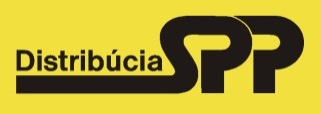 PLNOMOCENSTVOOsoba udeľujúca plnomocenstvo (ďalej len „splnomocniteľ“):Osoba udeľujúca plnomocenstvo (ďalej len „splnomocniteľ“):Osoba udeľujúca plnomocenstvo (ďalej len „splnomocniteľ“):Osoba udeľujúca plnomocenstvo (ďalej len „splnomocniteľ“):Osoba udeľujúca plnomocenstvo (ďalej len „splnomocniteľ“):Osoba udeľujúca plnomocenstvo (ďalej len „splnomocniteľ“):Osoba udeľujúca plnomocenstvo (ďalej len „splnomocniteľ“):Osoba udeľujúca plnomocenstvo (ďalej len „splnomocniteľ“):Meno a priezvisko / Obchodné meno:Meno a priezvisko / Obchodné meno:Meno a priezvisko / Obchodné meno:Osoba konajúca za právnickú osobu (meno, priezvisko, funkcia):Osoba konajúca za právnickú osobu (meno, priezvisko, funkcia):Osoba konajúca za právnickú osobu (meno, priezvisko, funkcia):Osoba konajúca za právnickú osobu (meno, priezvisko, funkcia):Trvalý pobyt / Sídlo:Dátum narodenia / IČO:Dátum narodenia / IČO:SPLNOMOCŇUJEMOsoba, ktorej sa plnomocenstvo udeľuje (ďalej len „splnomocnenec“):Osoba, ktorej sa plnomocenstvo udeľuje (ďalej len „splnomocnenec“):Osoba, ktorej sa plnomocenstvo udeľuje (ďalej len „splnomocnenec“):Osoba, ktorej sa plnomocenstvo udeľuje (ďalej len „splnomocnenec“):Osoba, ktorej sa plnomocenstvo udeľuje (ďalej len „splnomocnenec“):Osoba, ktorej sa plnomocenstvo udeľuje (ďalej len „splnomocnenec“):Osoba, ktorej sa plnomocenstvo udeľuje (ďalej len „splnomocnenec“):Osoba, ktorej sa plnomocenstvo udeľuje (ďalej len „splnomocnenec“):Osoba, ktorej sa plnomocenstvo udeľuje (ďalej len „splnomocnenec“):Meno a priezvisko / Obchodné meno:Meno a priezvisko / Obchodné meno:Meno a priezvisko / Obchodné meno:Osoba konajúca za právnickú osobu (meno, priezvisko, funkcia):Osoba konajúca za právnickú osobu (meno, priezvisko, funkcia):Osoba konajúca za právnickú osobu (meno, priezvisko, funkcia):Osoba konajúca za právnickú osobu (meno, priezvisko, funkcia):Trvalý pobyt / Sídlo:Dátum narodenia / IČO:Dátum narodenia / IČO:                      Podpis splnomocnenca:na vykonávanie všetkých úkonov súvisiacich s pripojením môjho odberného plynového zariadenia do distribučnej siete spoločnosti                          SPP - distribúcia, a.s., realizáciou technickej alebo obchodnej zmeny na odbernom mieste, ktoré je / bude vybudované na tomto mieste:Odberné miesto:Odberné miesto:Odberné miesto:Odberné miesto:Odberné miesto:Odberné miesto:Obec:Ulica:*Katastrálne územie:Číslo domu:*Číslo parcely:PSČ:Číslo LV:*Tieto údaje sa uvedú iba za predpokladu, ak v čase udelenia plnomocenstva existujúZa týmto účelom je splnomocnenec oprávnený v mojom mene najmä:podpísať žiadosť o pripojenie odberného plynového zariadenia do distribučnej siete,podpísať zmluvu o pripojení do distribučnej siete vrátane jej dodatkov,podpísať žiadosť o zmeny alebo ukončenie zmluvy o pripojení,podpísať žiadosť o realizáciu pripojenia  do distribučnej siete a montáž meradla,podpísať žiadosť o technickú zmenu na existujúcom odbernom plynovom zariadení,podpísať žiadosť o demontáž a montáž meradla v súvislosti s realizáciou technickej zmeny,podpísať žiadosť o obchodnú zmenu z dôvodu navýšenia / zníženia ročného zmluvného množstva plynu,podpísať žiadosť o vydanie technických podmienok pre rozšírenie distribučnej siete,podpísať zmluvu o podmienkach rozšírenia distribučnej siete vrátane jej dodatkov,podpísať žiadosť o dodatok k zmluve o podmienkach rozšírenia distribučnej siete,preberať písomnosti od spoločnosti SPP - distribúcia, a.s. pri vybavovaní vyššie uvedeného.Plnomocenstvo udeľujem na dobu určitú, do pripojenia odberného plynového zariadenia vybudovaného vo vyššie špecifikovanej nehnuteľnosti do distribučnej siete SPP - distribúcia, a. s. alebo do vykonania technickej alebo obchodnej zmeny.Dňa:Podpis splnomocniteľa:UPOZORNENIE: Splnomocniteľ podpisom tohto plnomocenstva potvrdzuje pravdivosť  údajov v ňom uvedených. Podpis splnomocniteľa na tomto plnomocenstve je potrebné úradne overiť.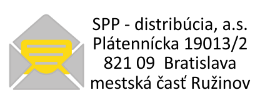 